「」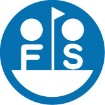 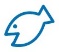 ～なぜ魚は水中でも生きていられるの！？～　　５年　　　組　　　　　　　　　　　　　【　目　的　】なぜ、魚は水中でも生きていられるのか調べる。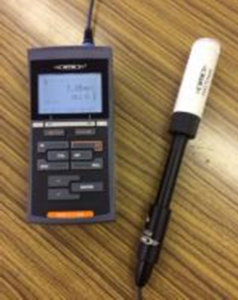 【　実　験　方　法　】水道水とびわ湖の水の酸素量(さんそりょう)を調べる。水そうに水と魚を入れ、酸素量(さんそりょう)のちがいを調べる。水そうに水と水草を入れ、酸素量()さんそりょうのちがいを調べる。【　予　想　】なぜ、魚は水中でも生きていられるのか自分の予想を書く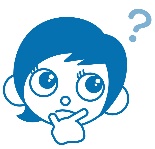 【　話を聞いて（　　）をうめましょう　】魚は、水中でも酸素(さんそ)を取り入れている。水中の酸素(さんそ)の量を表す言葉を溶存酸素量(ようぞんさんそりょう)という。魚などの生き物がすみやすい溶存酸素量(ようぞんさんそりょう)は、(　　　　　)mg/lである。【 実　験　結　果 】②③は、が（ふえた・へった）のどちらかに〇をしましょう。水道水とびわ湖の水の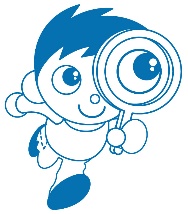 魚を入れたとき　　　　　　　　　　　　　　　　　　　　　　　　　　　が　　　　　　　　　　　　　　　　　　　　　　　　　　　　　　　　　　　　ふえた　　　　　　　　　　　　　　　　　　　　　　　　　　　　　　　　　　　　へった水草を入れたとき                                                                        ふえた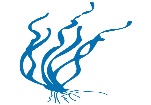 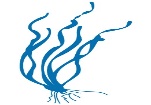 　　　　　　　　　　　　　　　　　　　　　　　　　　　　　　　　　　　　へった【　ま　と　め　】分かったこと、おもったことを書く。